THE NATIONAL EDUCATION SOCIEITY OF KARNATKA (R)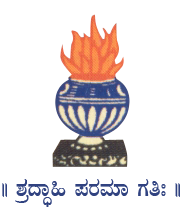 THE NATIONAL COLLEGEAUTONOMOUSJAYANAGAR, BANGALORE -560 070Accredited ‘A’ Grade by NAACAPPLICATION FOR ADMISSION TO (UG) DEGREE COURSES  2020-21COURSES OFFERED(Please Tick () the Course of your option)APPLICATION FOR ADMISSION TO (UG) DEGREE COURSES  2020-21COURSES OFFERED(Please Tick () the Course of your option)APPLICATION FOR ADMISSION TO (UG) DEGREE COURSES  2020-21COURSES OFFERED(Please Tick () the Course of your option)APPLICATION FOR ADMISSION TO (UG) DEGREE COURSES  2020-21COURSES OFFERED(Please Tick () the Course of your option)APPLICATION FOR ADMISSION TO (UG) DEGREE COURSES  2020-21COURSES OFFERED(Please Tick () the Course of your option)APPLICATION FOR ADMISSION TO (UG) DEGREE COURSES  2020-21COURSES OFFERED(Please Tick () the Course of your option)APPLICATION FOR ADMISSION TO (UG) DEGREE COURSES  2020-21COURSES OFFERED(Please Tick () the Course of your option)APPLICATION FOR ADMISSION TO (UG) DEGREE COURSES  2020-21COURSES OFFERED(Please Tick () the Course of your option)APPLICATION FOR ADMISSION TO (UG) DEGREE COURSES  2020-21COURSES OFFERED(Please Tick () the Course of your option)APPLICATION FOR ADMISSION TO (UG) DEGREE COURSES  2020-21COURSES OFFERED(Please Tick () the Course of your option)APPLICATION FOR ADMISSION TO (UG) DEGREE COURSES  2020-21COURSES OFFERED(Please Tick () the Course of your option)APPLICATION FOR ADMISSION TO (UG) DEGREE COURSES  2020-21COURSES OFFERED(Please Tick () the Course of your option)APPLICATION FOR ADMISSION TO (UG) DEGREE COURSES  2020-21COURSES OFFERED(Please Tick () the Course of your option)APPLICATION FOR ADMISSION TO (UG) DEGREE COURSES  2020-21COURSES OFFERED(Please Tick () the Course of your option)APPLICATION FOR ADMISSION TO (UG) DEGREE COURSES  2020-21COURSES OFFERED(Please Tick () the Course of your option)APPLICATION FOR ADMISSION TO (UG) DEGREE COURSES  2020-21COURSES OFFERED(Please Tick () the Course of your option)APPLICATION FOR ADMISSION TO (UG) DEGREE COURSES  2020-21COURSES OFFERED(Please Tick () the Course of your option)APPLICATION FOR ADMISSION TO (UG) DEGREE COURSES  2020-21COURSES OFFERED(Please Tick () the Course of your option)APPLICATION FOR ADMISSION TO (UG) DEGREE COURSES  2020-21COURSES OFFERED(Please Tick () the Course of your option)APPLICATION FOR ADMISSION TO (UG) DEGREE COURSES  2020-21COURSES OFFERED(Please Tick () the Course of your option)APPLICATION FOR ADMISSION TO (UG) DEGREE COURSES  2020-21COURSES OFFERED(Please Tick () the Course of your option)APPLICATION FOR ADMISSION TO (UG) DEGREE COURSES  2020-21COURSES OFFERED(Please Tick () the Course of your option)APPLICATION FOR ADMISSION TO (UG) DEGREE COURSES  2020-21COURSES OFFERED(Please Tick () the Course of your option)APPLICATION FOR ADMISSION TO (UG) DEGREE COURSES  2020-21COURSES OFFERED(Please Tick () the Course of your option)APPLICATION FOR ADMISSION TO (UG) DEGREE COURSES  2020-21COURSES OFFERED(Please Tick () the Course of your option)APPLICATION FOR ADMISSION TO (UG) DEGREE COURSES  2020-21COURSES OFFERED(Please Tick () the Course of your option)APPLICATION FOR ADMISSION TO (UG) DEGREE COURSES  2020-21COURSES OFFERED(Please Tick () the Course of your option)APPLICATION FOR ADMISSION TO (UG) DEGREE COURSES  2020-21COURSES OFFERED(Please Tick () the Course of your option)APPLICATION FOR ADMISSION TO (UG) DEGREE COURSES  2020-21COURSES OFFERED(Please Tick () the Course of your option)APPLICATION FOR ADMISSION TO (UG) DEGREE COURSES  2020-21COURSES OFFERED(Please Tick () the Course of your option)APPLICATION FOR ADMISSION TO (UG) DEGREE COURSES  2020-21COURSES OFFERED(Please Tick () the Course of your option)APPLICATION FOR ADMISSION TO (UG) DEGREE COURSES  2020-21COURSES OFFERED(Please Tick () the Course of your option)APPLICATION FOR ADMISSION TO (UG) DEGREE COURSES  2020-21COURSES OFFERED(Please Tick () the Course of your option)APPLICATION FOR ADMISSION TO (UG) DEGREE COURSES  2020-21COURSES OFFERED(Please Tick () the Course of your option)APPLICATION FOR ADMISSION TO (UG) DEGREE COURSES  2020-21COURSES OFFERED(Please Tick () the Course of your option)APPLICATION FOR ADMISSION TO (UG) DEGREE COURSES  2020-21COURSES OFFERED(Please Tick () the Course of your option)APPLICATION FOR ADMISSION TO (UG) DEGREE COURSES  2020-21COURSES OFFERED(Please Tick () the Course of your option)APPLICATION FOR ADMISSION TO (UG) DEGREE COURSES  2020-21COURSES OFFERED(Please Tick () the Course of your option)APPLICATION FOR ADMISSION TO (UG) DEGREE COURSES  2020-21COURSES OFFERED(Please Tick () the Course of your option)APPLICATION FOR ADMISSION TO (UG) DEGREE COURSES  2020-21COURSES OFFERED(Please Tick () the Course of your option)APPLICATION FOR ADMISSION TO (UG) DEGREE COURSES  2020-21COURSES OFFERED(Please Tick () the Course of your option)APPLICATION FOR ADMISSION TO (UG) DEGREE COURSES  2020-21COURSES OFFERED(Please Tick () the Course of your option)APPLICATION FOR ADMISSION TO (UG) DEGREE COURSES  2020-21COURSES OFFERED(Please Tick () the Course of your option)APPLICATION FOR ADMISSION TO (UG) DEGREE COURSES  2020-21COURSES OFFERED(Please Tick () the Course of your option)APPLICATION FOR ADMISSION TO (UG) DEGREE COURSES  2020-21COURSES OFFERED(Please Tick () the Course of your option)APPLICATION FOR ADMISSION TO (UG) DEGREE COURSES  2020-21COURSES OFFERED(Please Tick () the Course of your option)APPLICATION FOR ADMISSION TO (UG) DEGREE COURSES  2020-21COURSES OFFERED(Please Tick () the Course of your option)APPLICATION FOR ADMISSION TO (UG) DEGREE COURSES  2020-21COURSES OFFERED(Please Tick () the Course of your option)APPLICATION FOR ADMISSION TO (UG) DEGREE COURSES  2020-21COURSES OFFERED(Please Tick () the Course of your option)APPLICATION FOR ADMISSION TO (UG) DEGREE COURSES  2020-21COURSES OFFERED(Please Tick () the Course of your option)APPLICATION FOR ADMISSION TO (UG) DEGREE COURSES  2020-21COURSES OFFERED(Please Tick () the Course of your option)APPLICATION FOR ADMISSION TO (UG) DEGREE COURSES  2020-21COURSES OFFERED(Please Tick () the Course of your option)APPLICATION FOR ADMISSION TO (UG) DEGREE COURSES  2020-21COURSES OFFERED(Please Tick () the Course of your option)APPLICATION FOR ADMISSION TO (UG) DEGREE COURSES  2020-21COURSES OFFERED(Please Tick () the Course of your option)APPLICATION FOR ADMISSION TO (UG) DEGREE COURSES  2020-21COURSES OFFERED(Please Tick () the Course of your option)APPLICATION FOR ADMISSION TO (UG) DEGREE COURSES  2020-21COURSES OFFERED(Please Tick () the Course of your option)APPLICATION FOR ADMISSION TO (UG) DEGREE COURSES  2020-21COURSES OFFERED(Please Tick () the Course of your option)APPLICATION FOR ADMISSION TO (UG) DEGREE COURSES  2020-21COURSES OFFERED(Please Tick () the Course of your option)APPLICATION FOR ADMISSION TO (UG) DEGREE COURSES  2020-21COURSES OFFERED(Please Tick () the Course of your option)APPLICATION FOR ADMISSION TO (UG) DEGREE COURSES  2020-21COURSES OFFERED(Please Tick () the Course of your option)APPLICATION FOR ADMISSION TO (UG) DEGREE COURSES  2020-21COURSES OFFERED(Please Tick () the Course of your option)APPLICATION FOR ADMISSION TO (UG) DEGREE COURSES  2020-21COURSES OFFERED(Please Tick () the Course of your option)APPLICATION FOR ADMISSION TO (UG) DEGREE COURSES  2020-21COURSES OFFERED(Please Tick () the Course of your option)APPLICATION FOR ADMISSION TO (UG) DEGREE COURSES  2020-21COURSES OFFERED(Please Tick () the Course of your option)APPLICATION FOR ADMISSION TO (UG) DEGREE COURSES  2020-21COURSES OFFERED(Please Tick () the Course of your option)APPLICATION FOR ADMISSION TO (UG) DEGREE COURSES  2020-21COURSES OFFERED(Please Tick () the Course of your option)APPLICATION FOR ADMISSION TO (UG) DEGREE COURSES  2020-21COURSES OFFERED(Please Tick () the Course of your option)APPLICATION FOR ADMISSION TO (UG) DEGREE COURSES  2020-21COURSES OFFERED(Please Tick () the Course of your option)APPLICATION FOR ADMISSION TO (UG) DEGREE COURSES  2020-21COURSES OFFERED(Please Tick () the Course of your option)APPLICATION FOR ADMISSION TO (UG) DEGREE COURSES  2020-21COURSES OFFERED(Please Tick () the Course of your option)APPLICATION FOR ADMISSION TO (UG) DEGREE COURSES  2020-21COURSES OFFERED(Please Tick () the Course of your option)APPLICATION FOR ADMISSION TO (UG) DEGREE COURSES  2020-21COURSES OFFERED(Please Tick () the Course of your option)APPLICATION FOR ADMISSION TO (UG) DEGREE COURSES  2020-21COURSES OFFERED(Please Tick () the Course of your option)APPLICATION FOR ADMISSION TO (UG) DEGREE COURSES  2020-21COURSES OFFERED(Please Tick () the Course of your option)APPLICATION FOR ADMISSION TO (UG) DEGREE COURSES  2020-21COURSES OFFERED(Please Tick () the Course of your option)APPLICATION FOR ADMISSION TO (UG) DEGREE COURSES  2020-21COURSES OFFERED(Please Tick () the Course of your option) B.A. B.A. B.A. B.A. B.A. B.A. B.A. B.A. B.A. B.A. B.A. B.Sc. B.Sc. B.Sc. B.Sc. B.Sc. B.Sc. B.Sc. B.Sc. B.Sc. B.Sc. B.Sc. B.Sc. B.Sc. B.Sc. B.Sc. B.Sc. B.Sc. B.Sc. B.Sc. B.Sc. B.Sc. B.Sc. B.Sc. B.Sc. B.Sc. B.Sc. B.Sc. B.Sc. B.Sc. B.Sc. B.Sc. B.Sc. B.Sc. B.Sc. B.Sc. B.Sc. B.C.A. (Regular) B.C.A. (Regular) B.C.A. (Regular) B.C.A. (Regular) B.C.A. (Regular) B.C.A. (Regular) B.C.A. (Regular) B.C.A. (Regular) B.C.A. (Regular) B.C.A. (Regular) B.C.A. (Regular) B.C.A. (Regular) B.C.A. (Regular) B.C.A. (Regular) B.C.A. (Regular) B.C.A. (Regular) B.C.A. (Regular) B.Com. B.Com. B.Com. B.Com. B.Com. B.Com. B.Com. B.Com. B.Com. B.Com. B.Com. B.Com.  HESHistory, Economics, SociologyHistory, Economics, SociologyHistory, Economics, SociologyHistory, Economics, SociologyHistory, Economics, SociologyHistory, Economics, SociologyHistory, Economics, SociologyHistory, Economics, SociologyHistory, Economics, SociologyHistory, Economics, Sociology PCM PCM PCM PCM PCM PCM PCMPhysics, Chemistry, MathematicsPhysics, Chemistry, MathematicsPhysics, Chemistry, MathematicsPhysics, Chemistry, MathematicsPhysics, Chemistry, MathematicsPhysics, Chemistry, MathematicsPhysics, Chemistry, MathematicsPhysics, Chemistry, MathematicsPhysics, Chemistry, MathematicsPhysics, Chemistry, MathematicsPhysics, Chemistry, MathematicsPhysics, Chemistry, MathematicsPhysics, Chemistry, MathematicsPhysics, Chemistry, MathematicsPhysics, Chemistry, MathematicsPhysics, Chemistry, MathematicsPhysics, Chemistry, MathematicsPhysics, Chemistry, MathematicsPhysics, Chemistry, MathematicsPhysics, Chemistry, MathematicsPhysics, Chemistry, MathematicsPhysics, Chemistry, MathematicsPhysics, Chemistry, MathematicsPhysics, Chemistry, MathematicsPhysics, Chemistry, MathematicsPhysics, Chemistry, MathematicsPhysics, Chemistry, MathematicsPhysics, Chemistry, MathematicsPhysics, Chemistry, Mathematics BCA  (Internet of Things) BCA  (Internet of Things) BCA  (Internet of Things) BCA  (Internet of Things) BCA  (Internet of Things) BCA  (Internet of Things) BCA  (Internet of Things) BCA  (Internet of Things) BCA  (Internet of Things) BCA  (Internet of Things) BCA  (Internet of Things) BCA  (Internet of Things) BCA  (Internet of Things) BCA  (Internet of Things) BCA  (Internet of Things) BCA  (Internet of Things) BCA  (Internet of Things) BCA  (Internet of Things) BCA  (Internet of Things) BCA  (Internet of Things) BCA  (Internet of Things) BCA  (Internet of Things) BCA  (Internet of Things) BCA  (Internet of Things) BCA  (Internet of Things) BCA  (Internet of Things) BCA  (Internet of Things) BCA  (Internet of Things) BCA  (Internet of Things)  HEKHistory, Economics, Optional KannadaHistory, Economics, Optional KannadaHistory, Economics, Optional KannadaHistory, Economics, Optional KannadaHistory, Economics, Optional KannadaHistory, Economics, Optional KannadaHistory, Economics, Optional KannadaHistory, Economics, Optional KannadaHistory, Economics, Optional KannadaHistory, Economics, Optional Kannada PME PME PME PME PME PME PMEPhysics, Mathematics, ElectronicsPhysics, Mathematics, ElectronicsPhysics, Mathematics, ElectronicsPhysics, Mathematics, ElectronicsPhysics, Mathematics, ElectronicsPhysics, Mathematics, ElectronicsPhysics, Mathematics, ElectronicsPhysics, Mathematics, ElectronicsPhysics, Mathematics, ElectronicsPhysics, Mathematics, ElectronicsPhysics, Mathematics, ElectronicsPhysics, Mathematics, ElectronicsPhysics, Mathematics, ElectronicsPhysics, Mathematics, ElectronicsPhysics, Mathematics, ElectronicsPhysics, Mathematics, ElectronicsPhysics, Mathematics, ElectronicsPhysics, Mathematics, ElectronicsPhysics, Mathematics, ElectronicsPhysics, Mathematics, ElectronicsPhysics, Mathematics, ElectronicsPhysics, Mathematics, ElectronicsPhysics, Mathematics, ElectronicsPhysics, Mathematics, ElectronicsPhysics, Mathematics, ElectronicsPhysics, Mathematics, ElectronicsPhysics, Mathematics, ElectronicsPhysics, Mathematics, ElectronicsPhysics, Mathematics, Electronics BCA  (Data Science) BCA  (Data Science) BCA  (Data Science) BCA  (Data Science) BCA  (Data Science) BCA  (Data Science) BCA  (Data Science) BCA  (Data Science) BCA  (Data Science) BCA  (Data Science) BCA  (Data Science) BCA  (Data Science) BCA  (Data Science) BCA  (Data Science) BCA  (Data Science) BCA  (Data Science) BCA  (Data Science) BCA  (Data Science) BCA  (Data Science) BCA  (Data Science) BCA  (Data Science) BCA  (Data Science) BCA  (Data Science) BCA  (Data Science) BCA  (Data Science) BCA  (Data Science) BCA  (Data Science) BCA  (Data Science) BCA  (Data Science)  HJKHistory, Journalism, Optional KannadaHistory, Journalism, Optional KannadaHistory, Journalism, Optional KannadaHistory, Journalism, Optional KannadaHistory, Journalism, Optional KannadaHistory, Journalism, Optional KannadaHistory, Journalism, Optional KannadaHistory, Journalism, Optional KannadaHistory, Journalism, Optional KannadaHistory, Journalism, Optional Kannada PMCs PMCs PMCs PMCs PMCs PMCs PMCsPhysics, Mathematics, Computer SciencePhysics, Mathematics, Computer SciencePhysics, Mathematics, Computer SciencePhysics, Mathematics, Computer SciencePhysics, Mathematics, Computer SciencePhysics, Mathematics, Computer SciencePhysics, Mathematics, Computer SciencePhysics, Mathematics, Computer SciencePhysics, Mathematics, Computer SciencePhysics, Mathematics, Computer SciencePhysics, Mathematics, Computer SciencePhysics, Mathematics, Computer SciencePhysics, Mathematics, Computer SciencePhysics, Mathematics, Computer SciencePhysics, Mathematics, Computer SciencePhysics, Mathematics, Computer SciencePhysics, Mathematics, Computer SciencePhysics, Mathematics, Computer SciencePhysics, Mathematics, Computer SciencePhysics, Mathematics, Computer SciencePhysics, Mathematics, Computer SciencePhysics, Mathematics, Computer SciencePhysics, Mathematics, Computer SciencePhysics, Mathematics, Computer SciencePhysics, Mathematics, Computer SciencePhysics, Mathematics, Computer SciencePhysics, Mathematics, Computer SciencePhysics, Mathematics, Computer SciencePhysics, Mathematics, Computer ScienceSelect  Language KANNADA SANSKRIT HINDI JAPANESESelect  Language KANNADA SANSKRIT HINDI JAPANESESelect  Language KANNADA SANSKRIT HINDI JAPANESESelect  Language KANNADA SANSKRIT HINDI JAPANESESelect  Language KANNADA SANSKRIT HINDI JAPANESESelect  Language KANNADA SANSKRIT HINDI JAPANESESelect  Language KANNADA SANSKRIT HINDI JAPANESESelect  Language KANNADA SANSKRIT HINDI JAPANESESelect  Language KANNADA SANSKRIT HINDI JAPANESESelect  Language KANNADA SANSKRIT HINDI JAPANESESelect  Language KANNADA SANSKRIT HINDI JAPANESESelect  Language KANNADA SANSKRIT HINDI JAPANESESelect  Language KANNADA SANSKRIT HINDI JAPANESESelect  Language KANNADA SANSKRIT HINDI JAPANESESelect  Language KANNADA SANSKRIT HINDI JAPANESESelect  Language KANNADA SANSKRIT HINDI JAPANESESelect  Language KANNADA SANSKRIT HINDI JAPANESESelect  Language KANNADA SANSKRIT HINDI JAPANESESelect  Language KANNADA SANSKRIT HINDI JAPANESESelect  Language KANNADA SANSKRIT HINDI JAPANESESelect  Language KANNADA SANSKRIT HINDI JAPANESESelect  Language KANNADA SANSKRIT HINDI JAPANESESelect  Language KANNADA SANSKRIT HINDI JAPANESESelect  Language KANNADA SANSKRIT HINDI JAPANESESelect  Language KANNADA SANSKRIT HINDI JAPANESESelect  Language KANNADA SANSKRIT HINDI JAPANESESelect  Language KANNADA SANSKRIT HINDI JAPANESESelect  Language KANNADA SANSKRIT HINDI JAPANESESelect  Language KANNADA SANSKRIT HINDI JAPANESE  HJEHistory, Journalism, Optional EnglishHistory, Journalism, Optional EnglishHistory, Journalism, Optional EnglishHistory, Journalism, Optional EnglishHistory, Journalism, Optional EnglishHistory, Journalism, Optional EnglishHistory, Journalism, Optional EnglishHistory, Journalism, Optional EnglishHistory, Journalism, Optional EnglishHistory, Journalism, Optional English EMCs EMCs EMCs EMCs EMCs EMCs EMCsElectronics, Mathematics, Computer ScienceElectronics, Mathematics, Computer ScienceElectronics, Mathematics, Computer ScienceElectronics, Mathematics, Computer ScienceElectronics, Mathematics, Computer ScienceElectronics, Mathematics, Computer ScienceElectronics, Mathematics, Computer ScienceElectronics, Mathematics, Computer ScienceElectronics, Mathematics, Computer ScienceElectronics, Mathematics, Computer ScienceElectronics, Mathematics, Computer ScienceElectronics, Mathematics, Computer ScienceElectronics, Mathematics, Computer ScienceElectronics, Mathematics, Computer ScienceElectronics, Mathematics, Computer ScienceElectronics, Mathematics, Computer ScienceElectronics, Mathematics, Computer ScienceElectronics, Mathematics, Computer ScienceElectronics, Mathematics, Computer ScienceElectronics, Mathematics, Computer ScienceElectronics, Mathematics, Computer ScienceElectronics, Mathematics, Computer ScienceElectronics, Mathematics, Computer ScienceElectronics, Mathematics, Computer ScienceElectronics, Mathematics, Computer ScienceElectronics, Mathematics, Computer ScienceElectronics, Mathematics, Computer ScienceElectronics, Mathematics, Computer ScienceElectronics, Mathematics, Computer ScienceSelect  Language KANNADA SANSKRIT HINDI JAPANESESelect  Language KANNADA SANSKRIT HINDI JAPANESESelect  Language KANNADA SANSKRIT HINDI JAPANESESelect  Language KANNADA SANSKRIT HINDI JAPANESESelect  Language KANNADA SANSKRIT HINDI JAPANESESelect  Language KANNADA SANSKRIT HINDI JAPANESESelect  Language KANNADA SANSKRIT HINDI JAPANESESelect  Language KANNADA SANSKRIT HINDI JAPANESESelect  Language KANNADA SANSKRIT HINDI JAPANESESelect  Language KANNADA SANSKRIT HINDI JAPANESESelect  Language KANNADA SANSKRIT HINDI JAPANESESelect  Language KANNADA SANSKRIT HINDI JAPANESESelect  Language KANNADA SANSKRIT HINDI JAPANESESelect  Language KANNADA SANSKRIT HINDI JAPANESESelect  Language KANNADA SANSKRIT HINDI JAPANESESelect  Language KANNADA SANSKRIT HINDI JAPANESESelect  Language KANNADA SANSKRIT HINDI JAPANESESelect  Language KANNADA SANSKRIT HINDI JAPANESESelect  Language KANNADA SANSKRIT HINDI JAPANESESelect  Language KANNADA SANSKRIT HINDI JAPANESESelect  Language KANNADA SANSKRIT HINDI JAPANESESelect  Language KANNADA SANSKRIT HINDI JAPANESESelect  Language KANNADA SANSKRIT HINDI JAPANESESelect  Language KANNADA SANSKRIT HINDI JAPANESESelect  Language KANNADA SANSKRIT HINDI JAPANESESelect  Language KANNADA SANSKRIT HINDI JAPANESESelect  Language KANNADA SANSKRIT HINDI JAPANESESelect  Language KANNADA SANSKRIT HINDI JAPANESESelect  Language KANNADA SANSKRIT HINDI JAPANESE  JEPJournalism, Economics, PsychologyJournalism, Economics, PsychologyJournalism, Economics, PsychologyJournalism, Economics, PsychologyJournalism, Economics, PsychologyJournalism, Economics, PsychologyJournalism, Economics, PsychologyJournalism, Economics, PsychologyJournalism, Economics, PsychologyJournalism, Economics, Psychology  B.Sc. ( Bio-Medical Electronics)  B.Sc. ( Bio-Medical Electronics)  B.Sc. ( Bio-Medical Electronics)  B.Sc. ( Bio-Medical Electronics)  B.Sc. ( Bio-Medical Electronics)  B.Sc. ( Bio-Medical Electronics)  B.Sc. ( Bio-Medical Electronics)  B.Sc. ( Bio-Medical Electronics)  B.Sc. ( Bio-Medical Electronics)  B.Sc. ( Bio-Medical Electronics)  B.Sc. ( Bio-Medical Electronics)  B.Sc. ( Bio-Medical Electronics)  B.Sc. ( Bio-Medical Electronics)  B.Sc. ( Bio-Medical Electronics)  B.Sc. ( Bio-Medical Electronics)  B.Sc. ( Bio-Medical Electronics)  B.Sc. ( Bio-Medical Electronics)  B.Sc. ( Bio-Medical Electronics)  B.Sc. ( Bio-Medical Electronics)  B.Sc. ( Bio-Medical Electronics)  B.Sc. ( Bio-Medical Electronics)  B.Sc. ( Bio-Medical Electronics)  B.Sc. ( Bio-Medical Electronics)  B.Sc. ( Bio-Medical Electronics)  B.Sc. ( Bio-Medical Electronics)  B.Sc. ( Bio-Medical Electronics)  B.Sc. ( Bio-Medical Electronics)  B.Sc. ( Bio-Medical Electronics)  B.Sc. ( Bio-Medical Electronics)  B.Sc. ( Bio-Medical Electronics)  B.Sc. ( Bio-Medical Electronics)  B.Sc. ( Bio-Medical Electronics)  B.Sc. ( Bio-Medical Electronics)  B.Sc. ( Bio-Medical Electronics)  B.Sc. ( Bio-Medical Electronics)  B.Sc. ( Bio-Medical Electronics)Select  Language KANNADA SANSKRIT HINDI JAPANESESelect  Language KANNADA SANSKRIT HINDI JAPANESESelect  Language KANNADA SANSKRIT HINDI JAPANESESelect  Language KANNADA SANSKRIT HINDI JAPANESESelect  Language KANNADA SANSKRIT HINDI JAPANESESelect  Language KANNADA SANSKRIT HINDI JAPANESESelect  Language KANNADA SANSKRIT HINDI JAPANESESelect  Language KANNADA SANSKRIT HINDI JAPANESESelect  Language KANNADA SANSKRIT HINDI JAPANESESelect  Language KANNADA SANSKRIT HINDI JAPANESESelect  Language KANNADA SANSKRIT HINDI JAPANESESelect  Language KANNADA SANSKRIT HINDI JAPANESESelect  Language KANNADA SANSKRIT HINDI JAPANESESelect  Language KANNADA SANSKRIT HINDI JAPANESESelect  Language KANNADA SANSKRIT HINDI JAPANESESelect  Language KANNADA SANSKRIT HINDI JAPANESESelect  Language KANNADA SANSKRIT HINDI JAPANESESelect  Language KANNADA SANSKRIT HINDI JAPANESESelect  Language KANNADA SANSKRIT HINDI JAPANESESelect  Language KANNADA SANSKRIT HINDI JAPANESESelect  Language KANNADA SANSKRIT HINDI JAPANESESelect  Language KANNADA SANSKRIT HINDI JAPANESESelect  Language KANNADA SANSKRIT HINDI JAPANESESelect  Language KANNADA SANSKRIT HINDI JAPANESESelect  Language KANNADA SANSKRIT HINDI JAPANESESelect  Language KANNADA SANSKRIT HINDI JAPANESESelect  Language KANNADA SANSKRIT HINDI JAPANESESelect  Language KANNADA SANSKRIT HINDI JAPANESESelect  Language KANNADA SANSKRIT HINDI JAPANESE  JPSJournalism, Psychology, SociologyJournalism, Psychology, SociologyJournalism, Psychology, SociologyJournalism, Psychology, SociologyJournalism, Psychology, SociologyJournalism, Psychology, SociologyJournalism, Psychology, SociologyJournalism, Psychology, SociologyJournalism, Psychology, SociologyJournalism, Psychology, SociologyFields with * are MandatoryFields with * are MandatoryFields with * are MandatoryFields with * are MandatoryFields with * are MandatoryFields with * are MandatoryFields with * are MandatoryFields with * are MandatoryFields with * are MandatoryFields with * are MandatoryFields with * are MandatoryFields with * are MandatoryFields with * are MandatoryFields with * are MandatoryFields with * are MandatoryFields with * are MandatoryFields with * are MandatoryFields with * are MandatoryFields with * are MandatoryFields with * are MandatoryFields with * are MandatoryFields with * are MandatoryFields with * are MandatoryFields with * are MandatoryFields with * are MandatoryFields with * are MandatoryFields with * are MandatoryFields with * are MandatoryFields with * are MandatoryFields with * are MandatoryFields with * are MandatoryFields with * are MandatoryFields with * are MandatoryFields with * are MandatoryFields with * are MandatoryFields with * are MandatorySelect  Language KANNADA SANSKRIT HINDI JAPANESESelect  Language KANNADA SANSKRIT HINDI JAPANESESelect  Language KANNADA SANSKRIT HINDI JAPANESESelect  Language KANNADA SANSKRIT HINDI JAPANESESelect  Language KANNADA SANSKRIT HINDI JAPANESESelect  Language KANNADA SANSKRIT HINDI JAPANESESelect  Language KANNADA SANSKRIT HINDI JAPANESESelect  Language KANNADA SANSKRIT HINDI JAPANESESelect  Language KANNADA SANSKRIT HINDI JAPANESESelect  Language KANNADA SANSKRIT HINDI JAPANESESelect  Language KANNADA SANSKRIT HINDI JAPANESESelect  Language KANNADA SANSKRIT HINDI JAPANESESelect  Language KANNADA SANSKRIT HINDI JAPANESESelect  Language KANNADA SANSKRIT HINDI JAPANESESelect  Language KANNADA SANSKRIT HINDI JAPANESESelect  Language KANNADA SANSKRIT HINDI JAPANESESelect  Language KANNADA SANSKRIT HINDI JAPANESESelect  Language KANNADA SANSKRIT HINDI JAPANESESelect  Language KANNADA SANSKRIT HINDI JAPANESESelect  Language KANNADA SANSKRIT HINDI JAPANESESelect  Language KANNADA SANSKRIT HINDI JAPANESESelect  Language KANNADA SANSKRIT HINDI JAPANESESelect  Language KANNADA SANSKRIT HINDI JAPANESESelect  Language KANNADA SANSKRIT HINDI JAPANESESelect  Language KANNADA SANSKRIT HINDI JAPANESESelect  Language KANNADA SANSKRIT HINDI JAPANESESelect  Language KANNADA SANSKRIT HINDI JAPANESESelect  Language KANNADA SANSKRIT HINDI JAPANESESelect  Language KANNADA SANSKRIT HINDI JAPANESE  PESPsychology, Economics, SociologyPsychology, Economics, SociologyPsychology, Economics, SociologyPsychology, Economics, SociologyPsychology, Economics, SociologyPsychology, Economics, SociologyPsychology, Economics, SociologyPsychology, Economics, SociologyPsychology, Economics, SociologyPsychology, Economics, SociologyFields with * are MandatoryFields with * are MandatoryFields with * are MandatoryFields with * are MandatoryFields with * are MandatoryFields with * are MandatoryFields with * are MandatoryFields with * are MandatoryFields with * are MandatoryFields with * are MandatoryFields with * are MandatoryFields with * are MandatoryFields with * are MandatoryFields with * are MandatoryFields with * are MandatoryFields with * are MandatoryFields with * are MandatoryFields with * are MandatoryFields with * are MandatoryFields with * are MandatoryFields with * are MandatoryFields with * are MandatoryFields with * are MandatoryFields with * are MandatoryFields with * are MandatoryFields with * are MandatoryFields with * are MandatoryFields with * are MandatoryFields with * are MandatoryFields with * are MandatoryFields with * are MandatoryFields with * are MandatoryFields with * are MandatoryFields with * are MandatoryFields with * are MandatoryFields with * are MandatorySelect  Language KANNADA SANSKRIT HINDI JAPANESESelect  Language KANNADA SANSKRIT HINDI JAPANESESelect  Language KANNADA SANSKRIT HINDI JAPANESESelect  Language KANNADA SANSKRIT HINDI JAPANESESelect  Language KANNADA SANSKRIT HINDI JAPANESESelect  Language KANNADA SANSKRIT HINDI JAPANESESelect  Language KANNADA SANSKRIT HINDI JAPANESESelect  Language KANNADA SANSKRIT HINDI JAPANESESelect  Language KANNADA SANSKRIT HINDI JAPANESESelect  Language KANNADA SANSKRIT HINDI JAPANESESelect  Language KANNADA SANSKRIT HINDI JAPANESESelect  Language KANNADA SANSKRIT HINDI JAPANESESelect  Language KANNADA SANSKRIT HINDI JAPANESESelect  Language KANNADA SANSKRIT HINDI JAPANESESelect  Language KANNADA SANSKRIT HINDI JAPANESESelect  Language KANNADA SANSKRIT HINDI JAPANESESelect  Language KANNADA SANSKRIT HINDI JAPANESESelect  Language KANNADA SANSKRIT HINDI JAPANESESelect  Language KANNADA SANSKRIT HINDI JAPANESESelect  Language KANNADA SANSKRIT HINDI JAPANESESelect  Language KANNADA SANSKRIT HINDI JAPANESESelect  Language KANNADA SANSKRIT HINDI JAPANESESelect  Language KANNADA SANSKRIT HINDI JAPANESESelect  Language KANNADA SANSKRIT HINDI JAPANESESelect  Language KANNADA SANSKRIT HINDI JAPANESESelect  Language KANNADA SANSKRIT HINDI JAPANESESelect  Language KANNADA SANSKRIT HINDI JAPANESESelect  Language KANNADA SANSKRIT HINDI JAPANESESelect  Language KANNADA SANSKRIT HINDI JAPANESEName of the Candidate*Name of the Candidate*Gender*Gender*M/FM/FM/FM/FM/FDate of Birth*Date of Birth*Date of Birth*Date of Birth*Date of Birth*Date of Birth*Date of Birth*Date of Birth*Date of Birth*Date of Birth*dddddmmmmmmmmyyyyyyyyyyyNationality*Nationality*Nationality*Nationality*Nationality*Nationality*Nationality*Nationality*Nationality*Religion*Religion*Category*Category*Category*Category*Category*Category*Category*Category*Category*Category*Category*Category*Category*Category*GMGMGMSCSCSCSCSCSTSTSTSTCAT-1CAT-1CAT-1OBCOBCOBCOBCSub CasteSub CasteSub CasteSub CasteSub CasteSub CasteSub CasteSub CasteSub CasteAre you Physically ChallengedAre you Physically ChallengedY/NY/NY/NY/NAadhar Number*Aadhar Number*Aadhar Number*Aadhar Number*Aadhar Number*Aadhar Number*Aadhar Number*Aadhar Number*Aadhar Number*Aadhar Number*Aadhar Number*Mobile Number* Mobile Number* Email:Email:Email:Email:Email:Email:Address for communication*Address for communication*Address for communication*Address for communication*Pin CodePin CodePin CodePin CodePin CodeQualifying Exam. *Stream StudiedState / BoardState / BoardMarks obtainedMarks obtained% of Marks% of Marks% of Marks% of Marks% of MarksYear of PassingYear of PassingYear of PassingYear of PassingYear of PassingYear of PassingYear of PassingI PUC / 11th Std.Arts / Science / Commerce / JOCSSLC / CBSE / ICSE/ OTHERSSLC / CBSE / ICSE/ OTHERII PUC/ 12th Std.SSLC / CBSE / ICSE/ OTHERSSLC / CBSE / ICSE/ OTHERParent DetailsNameEducationEducationOccupationOccupationOccupationOccupationOccupationOccupationOccupationAnnual IncomeAnnual IncomeAnnual IncomeAnnual IncomeAnnual IncomeAnnual IncomeAnnual IncomeFather *Mother*Father / GuardianMobile NumberFather / Guardian Email:Father / Guardian Email:Permanent Address*Permanent Address*Permanent Address*Pin CodePin CodeCandidate Photo :                                                                                                                                  (Photo / Signature  should  be in JPG format – (not to  exceed 100 KB)Candidate SignatureCandidate Photo :                                                                                                                                  (Photo / Signature  should  be in JPG format – (not to  exceed 100 KB)Candidate SignatureCandidate Photo :                                                                                                                                  (Photo / Signature  should  be in JPG format – (not to  exceed 100 KB)Candidate SignatureCandidate Photo :                                                                                                                                  (Photo / Signature  should  be in JPG format – (not to  exceed 100 KB)Candidate SignatureCandidate Photo :                                                                                                                                  (Photo / Signature  should  be in JPG format – (not to  exceed 100 KB)Candidate SignatureCandidate Photo :                                                                                                                                  (Photo / Signature  should  be in JPG format – (not to  exceed 100 KB)Candidate SignatureCandidate Photo :                                                                                                                                  (Photo / Signature  should  be in JPG format – (not to  exceed 100 KB)Candidate SignatureCandidate Photo :                                                                                                                                  (Photo / Signature  should  be in JPG format – (not to  exceed 100 KB)Candidate SignatureCandidate Photo :                                                                                                                                  (Photo / Signature  should  be in JPG format – (not to  exceed 100 KB)Candidate SignatureCandidate Photo :                                                                                                                                  (Photo / Signature  should  be in JPG format – (not to  exceed 100 KB)Candidate SignatureCandidate Photo :                                                                                                                                  (Photo / Signature  should  be in JPG format – (not to  exceed 100 KB)Candidate SignatureCandidate Photo :                                                                                                                                  (Photo / Signature  should  be in JPG format – (not to  exceed 100 KB)Candidate SignatureCandidate Photo :                                                                                                                                  (Photo / Signature  should  be in JPG format – (not to  exceed 100 KB)Candidate SignatureCandidate Photo :                                                                                                                                  (Photo / Signature  should  be in JPG format – (not to  exceed 100 KB)Candidate SignatureCandidate Photo :                                                                                                                                  (Photo / Signature  should  be in JPG format – (not to  exceed 100 KB)Candidate SignatureCandidate Photo :                                                                                                                                  (Photo / Signature  should  be in JPG format – (not to  exceed 100 KB)Candidate SignatureCandidate Photo :                                                                                                                                  (Photo / Signature  should  be in JPG format – (not to  exceed 100 KB)Candidate SignatureCandidate Photo :                                                                                                                                  (Photo / Signature  should  be in JPG format – (not to  exceed 100 KB)Candidate SignatureDECLARATION BY THE CANDIDATE  I, hereby declare that the information being furnished is true and complete to the best of my knowledge and belief. I also agree that the authorities are empowered to reject my application, if the information furnished by me is found to be incorrect or misleading. I shall submit all relevant documents at the time of admission that may be required by the University / College.DECLARATION BY THE CANDIDATE  I, hereby declare that the information being furnished is true and complete to the best of my knowledge and belief. I also agree that the authorities are empowered to reject my application, if the information furnished by me is found to be incorrect or misleading. I shall submit all relevant documents at the time of admission that may be required by the University / College.DECLARATION BY THE CANDIDATE  I, hereby declare that the information being furnished is true and complete to the best of my knowledge and belief. I also agree that the authorities are empowered to reject my application, if the information furnished by me is found to be incorrect or misleading. I shall submit all relevant documents at the time of admission that may be required by the University / College.DECLARATION BY THE CANDIDATE  I, hereby declare that the information being furnished is true and complete to the best of my knowledge and belief. I also agree that the authorities are empowered to reject my application, if the information furnished by me is found to be incorrect or misleading. I shall submit all relevant documents at the time of admission that may be required by the University / College.DECLARATION BY THE CANDIDATE  I, hereby declare that the information being furnished is true and complete to the best of my knowledge and belief. I also agree that the authorities are empowered to reject my application, if the information furnished by me is found to be incorrect or misleading. I shall submit all relevant documents at the time of admission that may be required by the University / College.DECLARATION BY THE CANDIDATE  I, hereby declare that the information being furnished is true and complete to the best of my knowledge and belief. I also agree that the authorities are empowered to reject my application, if the information furnished by me is found to be incorrect or misleading. I shall submit all relevant documents at the time of admission that may be required by the University / College.DECLARATION BY THE CANDIDATE  I, hereby declare that the information being furnished is true and complete to the best of my knowledge and belief. I also agree that the authorities are empowered to reject my application, if the information furnished by me is found to be incorrect or misleading. I shall submit all relevant documents at the time of admission that may be required by the University / College.DECLARATION BY THE CANDIDATE  I, hereby declare that the information being furnished is true and complete to the best of my knowledge and belief. I also agree that the authorities are empowered to reject my application, if the information furnished by me is found to be incorrect or misleading. I shall submit all relevant documents at the time of admission that may be required by the University / College.DECLARATION BY THE CANDIDATE  I, hereby declare that the information being furnished is true and complete to the best of my knowledge and belief. I also agree that the authorities are empowered to reject my application, if the information furnished by me is found to be incorrect or misleading. I shall submit all relevant documents at the time of admission that may be required by the University / College.DECLARATION BY THE CANDIDATE  I, hereby declare that the information being furnished is true and complete to the best of my knowledge and belief. I also agree that the authorities are empowered to reject my application, if the information furnished by me is found to be incorrect or misleading. I shall submit all relevant documents at the time of admission that may be required by the University / College.DECLARATION BY THE CANDIDATE  I, hereby declare that the information being furnished is true and complete to the best of my knowledge and belief. I also agree that the authorities are empowered to reject my application, if the information furnished by me is found to be incorrect or misleading. I shall submit all relevant documents at the time of admission that may be required by the University / College.DECLARATION BY THE CANDIDATE  I, hereby declare that the information being furnished is true and complete to the best of my knowledge and belief. I also agree that the authorities are empowered to reject my application, if the information furnished by me is found to be incorrect or misleading. I shall submit all relevant documents at the time of admission that may be required by the University / College.DECLARATION BY THE CANDIDATE  I, hereby declare that the information being furnished is true and complete to the best of my knowledge and belief. I also agree that the authorities are empowered to reject my application, if the information furnished by me is found to be incorrect or misleading. I shall submit all relevant documents at the time of admission that may be required by the University / College.DECLARATION BY THE CANDIDATE  I, hereby declare that the information being furnished is true and complete to the best of my knowledge and belief. I also agree that the authorities are empowered to reject my application, if the information furnished by me is found to be incorrect or misleading. I shall submit all relevant documents at the time of admission that may be required by the University / College.DECLARATION BY THE CANDIDATE  I, hereby declare that the information being furnished is true and complete to the best of my knowledge and belief. I also agree that the authorities are empowered to reject my application, if the information furnished by me is found to be incorrect or misleading. I shall submit all relevant documents at the time of admission that may be required by the University / College.DECLARATION BY THE CANDIDATE  I, hereby declare that the information being furnished is true and complete to the best of my knowledge and belief. I also agree that the authorities are empowered to reject my application, if the information furnished by me is found to be incorrect or misleading. I shall submit all relevant documents at the time of admission that may be required by the University / College.DECLARATION BY THE CANDIDATE  I, hereby declare that the information being furnished is true and complete to the best of my knowledge and belief. I also agree that the authorities are empowered to reject my application, if the information furnished by me is found to be incorrect or misleading. I shall submit all relevant documents at the time of admission that may be required by the University / College.DECLARATION BY THE CANDIDATE  I, hereby declare that the information being furnished is true and complete to the best of my knowledge and belief. I also agree that the authorities are empowered to reject my application, if the information furnished by me is found to be incorrect or misleading. I shall submit all relevant documents at the time of admission that may be required by the University / College.For any queries contact: For any queries contact: For any queries contact: For any queries contact: For any queries contact: For any queries contact: For any queries contact: For any queries contact: For any queries contact: For any queries contact: For any queries contact: For any queries contact: For any queries contact: For any queries contact: For any queries contact: For any queries contact: For any queries contact: For any queries contact: Prof. Shalini C  080-26549684shalini_datta@rediffmail.com       Prof. Shalini C  080-26549684shalini_datta@rediffmail.com       Prof. Shalini C  080-26549684shalini_datta@rediffmail.com       Prof. Deepika C N  080-26549684deepudeepika040@gmail.comProf. Deepika C N  080-26549684deepudeepika040@gmail.comProf. Deepika C N  080-26549684deepudeepika040@gmail.comProf. Deepika C N  080-26549684deepudeepika040@gmail.comProf. Deepika C N  080-26549684deepudeepika040@gmail.comProf. Deepika C N  080-26549684deepudeepika040@gmail.comProf. Deepika C N  080-26549684deepudeepika040@gmail.comProf. Deepika C N  080-26549684deepudeepika040@gmail.comProf. Deepika C N  080-26549684deepudeepika040@gmail.comProf. Deepika C N  080-26549684deepudeepika040@gmail.comProf. Deepika C N  080-26549684deepudeepika040@gmail.comProf. Deepika C N  080-26549684deepudeepika040@gmail.comProf. Deepika C N  080-26549684deepudeepika040@gmail.comProf. Deepika C N  080-26549684deepudeepika040@gmail.comProf. Deepika C N  080-26549684deepudeepika040@gmail.com